                                                                                                                   A / Monsieur le Directeur                                                                                                                   …………………… Objet : Demande de Documentation          Nous avons l’honneur de vous demander de bien vouloir accorder          aux étudiants :Nom & Prénom :Niveau :  Spécialité : DU    /    /2020    AU        /    /2020     L’accès à vos services de data électroniques afin de pouvoir compléter        ses informations  relatives à son mémoire de fin d’études.       Comptant sur votre compréhension et collaboration veuillez croire monsieur le directeur, en l’expression de notre parfaite considération.                                                                                                            Le   Doyen        الجمهورية الجزائرية الديمقراطية الشعبيةRépublique Algérienne Démocratique et Populaireوزارة التعليـم العالـي والبحث العلمـيMinistère de l’Enseignement Supérieur et de la Recherche Scientifiqueالجمهورية الجزائرية الديمقراطية الشعبيةRépublique Algérienne Démocratique et Populaireوزارة التعليـم العالـي والبحث العلمـيMinistère de l’Enseignement Supérieur et de la Recherche Scientifiqueالجمهورية الجزائرية الديمقراطية الشعبيةRépublique Algérienne Démocratique et Populaireوزارة التعليـم العالـي والبحث العلمـيMinistère de l’Enseignement Supérieur et de la Recherche Scientifiqueجامعة قاصدي مرباح ورقلــة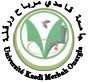 Université Kasdi Merbah - Ouarglaكلية المحروقات و الطاقات المتجددة و علوم الأرض و الكونFaculté Des Hydrocarbures des énergies renouvelables et des Sciences de la terre            et univers            Ouargla le :……………….N° :     /F.H.E.R.S.T.U/2020